Цель мероприятия.Содействие воспитанию и повышению уровня культуры подрастающего поколения.Задачи.Оказание помощи в патриотическом воспитании школьников. Пропаганда знаний о Второй мировой и  Отечественной войне.Эстетическое развитие учащихся. Знакомство с творчеством поэтов-фронтовиков.Содействие воспитанию любви к родному краю, интереса к культурной жизни Сахалинской области.Формирование потребности в пользовании библиотеками.Читательский адрес.Данное мероприятие предназначено для проведения среди учащихся 6-10 х классов.Оборудование: мультимедиапроектор, экран, компьютер, книжная выставка, рисунки детей.Ведущий: 22 июня 1941 год. Фашистская Германия обрушила на нашу страну страшный удар. Это была смертоносная лавина, прекрасно обученных, дисциплинированных немецких солдат. Они уже захватили Европу. 190 дивизий (5,5 млн. человек), около 5 тыс. самолетов, свыше 3 тыс. танков, изрыгающих огонь и свинец - все это двигалось на нас, на наших дедушек и бабушек, которые были молоды так же, как мы с вами.Началась невиданная доселе по своим размахам и ожесточенности война, вошедшая в историю как Великая Отечественная.Включаем видео с кинохроникой о начале Великой Отечественной войны.Стихи.Боец 1:Тот самый длинный день в году
С его безоблачной погодой
Нам выдал общую беду
На всех, на все четыре года.Боец 2:Она такой вдавила след
И стольких наземь положила.
Что двадцать лет и тридцать лет
Живым не верится, что живы.Ведущий: И встала страна огромная на смертный бой, повзрослели до поры мальчишки и девчонки. Многие из них со школьной скамьи ушли на фронт, сдавали экзамен на аттестат зрелости на передней линии боя…На фоне фотографий читаем стихи (без музыки).Боец 1:Сорок первый!
Июнь.
Год и месяц борьбы всенародной.Боец 2:Даже пылью времен
Затянуть эту дату нельзя.Боец 3:Поднималась страна
И на фронт уходила бороться.
Кумачовые звезды
На полотнах знамен унося.С шестой фотографии (танки на площади). Песня - Священная война.  (слушаем полностью)Ведущий 1: Велики подвиги тех, кому пришлось принять первый удар врага. На стене Брестской крепости простой солдат написал кровью: “Я умираю, но не сдаюсь! Прощай, Родина!” (первые две иллюстрации).Но Вы так же знаете какую роль играл тыл во время Великой отечественной войны.Были созданы бригады, работавшие более 10 часов в день, вырабатывающие по 2-3 нормы.Ремонтировали суда, выпускали мины корпуса для мин и в том числе рабочие Сахалина.Так в Александровске Сахалинске  Николай Григорьевич Шульгин.: «Как и все советские люди я стремился на фронт. Но мне сказали – ты нужен здесь. Организовали бригаду. И работали не считаясь со временем – каждая мина сработанная нашими руками – удар по врагу»Сахалинцы внесли свой вклад в победу, люди отдавали всё. 7 августа 1941 года группа работниц отправила письмо: « до полной победы над врагом мы будем отдавать двухнедельный заработок..»В фонд обороны сдавали свои личные сбережения.Бухгалтер Александровского хлебозавода Кубарь  сдал в банк золотое кольцо, сотрудник сберкассы Файвалович  - 500 рублей, домохозяйка Николаева – 30 рублей.За годы войны трудящиеся внесли в фонд обороны страны более 40 миллионов рублей., 140 тысяч теплых вещей.Жители Северного Сахалина собрали более трех миллионов рублей на строительство эскадрильи боевых самолетов.Рабаки Сахалина экономили горючие ходили в море под парусами, чтоб все горючее шло на фронт. Сахалинские нефтяники увеличили добычу нефти и разработке новых месторождений.И вот наступил май 1945 окончилась отечественная война, но не вторая мировая. 1 ведущий Вторая мировая война началась 01.09.1939 нападением Германии на Польшу, после чего в войну против Германии вступили Великобритания и Франция. В апреле-июне 1940 немецко-фашистский войска оккупировали Данию и Норвегию, а 10 мая вторглись в Бельгию, Нидерланды, Люксембург. 22 июня 1940 г. капитулировала Франция. 22 июня 1941 г. фашистская Германия напала на СССР. Началась Великая Отечественная война.В то время Япония держала миллионную Квантунскую армию в Манжурии, дотами и дзотами были изрыты Курильские острова. И наша страна верная своему долгу, чтоб уничтожить последний очаг второй мировой войны вступила в войну с Японией.9августа 1945 года советские войска перешли в наступление.2 ведущийБоевые действия между японскими и советскими войсками начались сразу в нескольких направлениях. Ударные группировки Забайкальского, 1-го и 2-го Дальневосточных фронтов перешли в наступление против Квантунской армии Японии в Маньчжурии, успешно осуществили Хингано-мукденскую, Харбино-Гиринскую и Сунгарийскую наступательные операции. Мощными рассекающими ударами с двух основных направлений (МНР и Приморье) и несколькими вспомогательными ударами по сходящимся в центре Маньчжурии направлениям, советские войска прорвали оборону японской армии и к 20 августа продвинулись в глубь Маньчжурии с запада на 400-800 км, с востока на 200-300 км.
Успешное продвижение советских войск в Маньчжурии позволило командованию советских войск начать 11 августа 1945 г. Южно-Сахалинскую наступательную операцию.15 августа по радио был передан Указ императора Японии Хирохито о принятии условий капитуляции. С этого дня боевые действия между американскими, британскими и японскими вооруженными силами были прекращены. Однако части Квантунской армии, противостоявшие советским войскам приказа о капитуляции не получили и продолжали сопротивление. То же самое происходило в ходе начавшейся 18 августа 1945 г. Курильской десантной операции, не утихали бои и на Сахалине. Боевые действия не прекратились даже после того, как командующий Квантунской армией генерал О. Ямада подписал в Чанчуне 19.08.1945 г. акт о безоговорочной капитуляции. Только 22 августа, после мощной артиллерийской и авиационной подготовки советским войскам удалось штурмом овладеть Хутоуским узлом сопротивления, 26 августа сдался гарнизон Дуннинского укрепленного района. С 19.08. по 01.09.1945 г. советскими войсками была проведена заключительная десантная операция второй мировой войны – Южно-Курильская десантная операция.
2 сентября 1945 г. на американском линкоре «Миссури» состоялась церемония подписания Акта о капитуляции Японии. Этот день принято считать датой окончания второй мировой войны.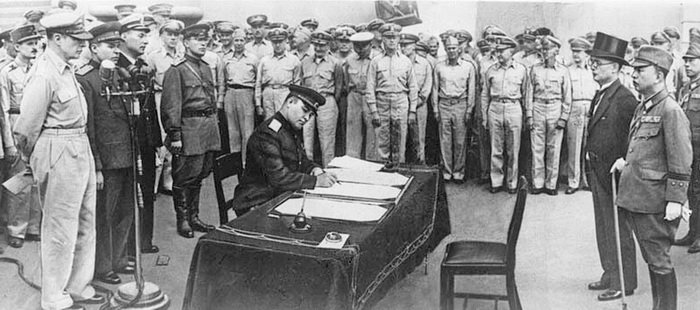 Зверства Японцев:  когда была взята станция возле поселка Смирных, увидели страшную картину: все раненные солдаты, которых не успели вынести с поля боя, были зверски изуродованы.- отрезаны уши, выколоты глаза, многие обезгавлены.«Мы вели их пленных с собой, кормили и поили их, а они…» возмущались наши солдаты.Во время штурма острова Шумшу Николай Вилков и Петр Ильичев сначала шли в атаку бросали гранаты, а потом грудью закрыли остальных- сначала Шумшу Николай своим телом закрыл дзот. Следом так же Петр Ильичев закрыл своим телом  второй дзот. Дзот ослеп и захлебнулся. Это дало возможность остальным начать наступление.Их называли орлятамиВ годы последней войныБыли ребята солдатамиОтчей своей стороныБыков, Буюклы, Леонидово, Смирных .. – города и села, поселки носящие названия в честь героев минувших битв.Быстро годы летят, Но народы советского краяБудут помнить солдат,Что погибли страну защищая!чтец: И в делах и в словах,В сером камне и в песне сердечной Эта память живаИ, как жизнь, на земле бесконечачтецПо всей стране в кругу друзейГремит торжественная датаВеликий славный юбилейПобеда Советского солдата! 1 ученик Победа!Славный сорок пятый!Друзья, оглянемся назад!Сегодня с нами говорят.2 ученик Мы слышим ихОни нам близкиСвоим наследием прямым Они для нас – не обелиски,Они сегодняшние мы.Сценка « ребята 40-х годов»1– й    Что теперь будем делать? Как жить?2-й Раньше я хотел быть путешественником, а теперь решил стать моряком. Пойду в морскую школу, выучусь и буду гнать фашистов!»3- й  Моряком, конечно, хорошо, особенно если капитаном. Но лучше быть танкистом. Сяду в танк, как развернусь – и полка нет.1-й Так сразу и полка?3-й Ну, может быть и не полка, но многих бы гадов уничтожил.4-й А я буду сержантом, как мой отец.2-й А на каком он фронте?4-й Погиб под Смоленском (гул танков проекция)Ой, ребята разбегайтесь, немцы!(Входит бабушка)Внук Гляди, гляди бабушка! Танки пошли! Большие какие! И на всех кресты, а ты говорила; «Креста на них нет»Бабушка: Это по их нему «свастика»Внук Мотоциклы мчатся!Бабушка: (берет внука за руку) Идем со мной Васятка!Внук: Куда бабушка!Бабушка:  Не перечь. Вернётся отец, всё расскажу, так и  знай.Внук: Бабушка, а он тебе не говорил куда подался.Бабушка: не знаю.Внук: А я знаю. В партизаны ушёл.Бабушка: (испугано) Погубишь всех! Молчи! Пойдем в сарай, и не перечь бабке.Внук: Бабушка, родненькая.. Все, что хочешь проси меня… Только не сарай! Не пойду!. Я темноты боюсь! (всхлипывает)Бабушка: Эх Вастяка, Васятка» «Мышей боюсь», храбростю – то не в отца пошёл. Что с тобой делать? Боюсь я за тебя. Ты мальчик доверчивый. Сболтнёшь про отца – и все, конец. Вот, что, Васятка, если придут фашисты, о чём бы не спрашивали, об отце, об матери, обо мне, о чём – угодно – прикинься немым.(стук в дверь) Ой, это к нам.Ноги подкашиваются…Голос из – за кулис Бабушка Лукерься, открой!Внук Это голос СерёжиВходит СерёжаБабушка: Ох и напугал ты нас! Думали эти.. пожаловали,Ты что такой сине – зеленый?Лица на тебе нет…Серёжа: Расстреляли! Расстреляли!Внук: кого?Серёжа: Троих, там в сквере. Они говорят, листовки расклеивали, фашисты их поймали, и сразу… понимаешь?Бабушка: (испугано) Ой горе горькое,  пойдёмте в сарай.(Уходят)Ведущая: Наша страна готовилась к войне,Укрепляла армию,Но времени не хватало,Все сделать не удалось.Первый удар врага приняли пограничникиФотографии войны Помните! Через века, через года –Помните!О тех, кто уже не придетникогда Помните!Памяти павших, будьте достойны! Вечно достойны!
Люди!
Покуда сердца стучатся, - помните!Какою ценой завоевано счастье, -
Пожалуйста,
Помните!Детям своим расскажите о них, чтоб
Запомнили!
Детям детей расскажите о них.
Чтобы тоже помнили!
Помните!Через века, через года, -
Помните!
О тех, кто уже не придет никогда -
Помните!Памяти павших будьте достойны!
Вечно достойны!
Люди! Покуда сердца стучатся, -
Помните!Какою ценой завоевано счастье, -
Пожалуйста,
Помните!На фоне фотографий детей - рассказ.Ведущий 2: Наши сверстники шли по дорогам войны вместе со своими отцами и старшими братьями.Ведущий 1: Дети войны... сколько их, маленьких, отважных сердец, сколько любви и преданности своей Родине....Кто они, эти мальчишки и девчонки? Бесстрашные герои... Орлята Великой Отечественной войны!Ведущий 2: Леня Голиков. Погиб 24 января 1943 года в неравном бою под селом Острая Лука Новгородской области.Ведущий 1: Надя Богданова.Проводится перекличка.Ведущий 2, 1 (по очереди): Валя Котик, Василий Коробко, Зина Портнова, Галя Комлева“Братские могилы”.Звучит стихотворение.Где пот нещадно ткань прожег
Могилы братские, в которых
Друзья погибшие лежат.Звучат слова песни “Братские могилы”.Чтение стихотворения, активация клипа “Алешенька”Ценою слёз и материнской боли
Война была оплачена сполна.
Мы память павших чтим и не позволим
Чтоб разразилась новая война!“Баллада о матери”.На фоне фотографий звучит текст.Ведущий 1: Сегодня мы опять вспоминаем ту войну. Для того, чтобы помнить всегда тех, кто сделал всё, чтобы мы, живущие сейчас, могли смеяться и плакать, радоваться и огорчаться, учиться, работать - да просто жить.По всей стране, у памятников будет гореть Вечный огонь.С первой фотографией людей.( музыкальное сопровождение)Ведущий 1: Пусть каждый из вас почувствует на себе строгие глаза павших, чистоту их сердец, ощутит ответственность перед памятью этих людей.Склоним голову перед величием их подвига. Минутой молчания почтим память навернувшихся с войны.Прошу всех встать!МИНУТА МОЛЧАНИЯВключаем музыку. Звучит метроном.